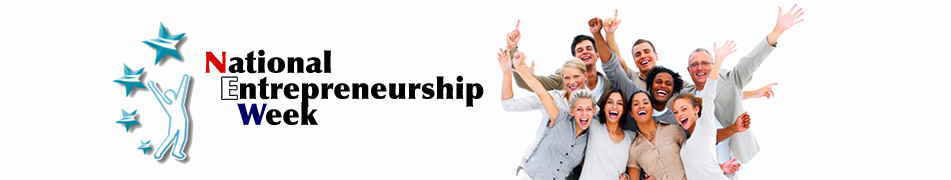 The Texas State SBDC is pleased to partner with the City of Austin, the Better Business Bureau, BiGAustin, channelAustin, EdTech, Microsoft, SCORE, City of Austin Small & Minority Business Resources | Parks & Recreation Department | Aviation Department , LiftFund, PeopleFund, and the Women's Business Council - Southwest to provide this special lineup of classes and events in recognition of National Entrepreneurship Week, February 21 - 28, 2015. 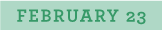 10 AM - 11 AM | Windows 8.1 WorkshopThe Microsoft Store, 3309 Esperanza Crossing, Ste. 104, Austin, TX 78758 FREE | Register11 AM - 1 PM | Protect Your Business: Data Security, Identity Theft Protection, Common Scams Against BusinessesWith all of the news surrounding data breaches, this presentation will give important information on protecting your personal information, and what steps you should take in case there is a problem. Entrepreneur Center of Austin, Brodie Oaks Shopping Center (near Toys R Us), 4029 S. Capital of TX Hwy, Suite 110, Austin, TX 78704FREE | Register11:30 AM - 1 PM | Q&A with Successful Entrepreneurs by SCOREThe Microsoft Store, 3309 Esperanza Crossing, Ste. 104, Austin, TX 78758FREE | Register1 PM - 2 PM | OneNote 2013 WorkshopThe Microsoft Store, 3309 Esperanza Crossing, Ste. 104, Austin, TX 78758  FREE | Register1 PM - 8 PM | Spring Cleaning for your PC or MacThe Microsoft Store, 3309 Esperanza Crossing, Ste. 104, Austin, TX 78758FREE | Schedule Appointment2 PM - 3 PM | Outlook 2013 WorkshopThe Microsoft Store, 3309 Esperanza Crossing, Ste. 104, Austin, TX 78758FREE | Register4 PM - 5 PM | Excel 2013 WorkshopThe Microsoft Store, 3309 Esperanza Crossing, Ste. 104, Austin, TX 78758FREE | Register 6 PM - 9 PM | Adobe Creative Frontier (6 Classes: 2/23 - 2/30)Dougherty Arts Center, 1110 Barton Springs Rd., Austin, TX 78704$145 for residents/$156 for non-residents | Register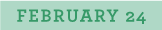 9 AM - 10:30 AM | BizAid Business OrientationIn this session, you will be informed of key questions to consider when developing your business and resources to take you to the next level.Entrepreneur Center of Austin, Brodie Oaks Shopping Center (near Toys R Us), 4029 S. Capital of TX Hwy, Suite 110, Austin, TX 78704FREE | Register 1:30 PM - 2:30 PM | Bing AdsThe Microsoft Store, 3309 Esperanza Crossing, Ste. 104, Austin, TX 78758 FREE | Register4 PM - 5 PM | Office 365 for Small BusinessThe Microsoft Store, 3309 Esperanza Crossing, Ste. 104, Austin, TX 78758 FREE | Register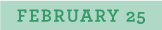 8 AM - 10 AM | Supplier/Vendor Networking BreakfastUniversity of Texas Club, 2108 Robert Dedman Dr., Austin, TX 78712Fee: Advance $10, Door $20 | Register9 AM - 10 AM | Windows 8.1 WorkshopThe Microsoft Store, 3309 Esperanza Crossing, Ste. 104, Austin, TX 78758 FREE | Register1 PM - 2 PM | Word 2013 WorkshopThe Microsoft Store, 3309 Esperanza Crossing, Ste. 104, Austin, TX 78758 FREE | Register1 PM - 3:30 PM | Understanding Government Contracting 1017719 Wood Hollow Dr. Ste 211, Austin, TX 78731Fee: $30 | Register1 PM - 4 PM | Exceptional Customer Service: Keep Your Best CustomersThis course will help you to establish a customer service culture or help you to improve the existing customer service culture within your own business by focusing on service, attitudes, and consistency.Entrepreneur Center of Austin, Brodie Oaks Shopping Center (near Toys R Us), 4029 S. Capital of TX Hwy, Suite 110, Austin, TX 78704Fee: $35 | Register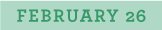 9 AM - 11 AM | Email Marketing Tips, Tricks, and Best Strategies by Constant ContactThe Microsoft Store, 3309 Esperanza Crossing, Ste. 104, Austin, TX 78758 FREE | Register9 AM - 11 AM | Exploring Franchise Ownership: Is it worth it?Austin SCORE Office, 5524 Bee Cave Road, Westlake Office Park, Bldg. M, Austin, TX 78746Fee: $25 | Register10 AM - 11:30 AM | Alternative Access to Capital for Your Small BusinessEntrepreneur Center of Austin, Brodie Oaks Shopping Center (near Toys R Us), 4029 S. Capital of TX Hwy, Suite 110, Austin, TX 78704FREE | Register2 PM - 4 PM | Be Calm & Geek Out: How to G.R.O.W. your business using technologyBiGAUSTIN, 5407 North IH-35, Suite 200, Austin, TX 78723FREE | Register3 PM - 5 PM | Perfecting Your Elevator PitchSearsucker, 415 Colorado Street, Austin, TX 78701Fee: $30 - members, $40 - non-members | Register4 PM - 5 PM | Office 365 for Small BusinessThe Microsoft Store, 3309 Esperanza Crossing, Ste. 104, Austin, TX 78758FREE | Register5:30 PM - 7:30 PM | WRAP Party at MicrosoftThe Microsoft Store, 3309 Esperanza Crossing, Ste. 104, Austin, TX 78758Join other entrepreneurs and startups for a speed networking party with finger foods and drinks! Attendees completing an interactive store tour will be entered to win a surprise raffle.FREE | Register 6 PM - 7:30 PM | Using Video to Draw and Retain CustomersLearn how a one-minute video can effectively convey your business message to various audiences, the impact of a virtual message, and how to select a production company that can tell your story with video.channelAustin, 1143 Northwestern Ave., Austin, TX 78702FREE | Register6 PM - 8:30 PM | Runway to Opportunities - Doing Business with Austin Bergstrom International Airport (AIBA)Small and Minority Business Resource Department and Department of AviationHilton Austin Airport, 9515 Hotel Drive, Austin, Texas 78719FREE | Register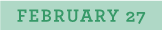 11 AM - 12 PM | Windows 8.1 WorkshopThe Microsoft Store, 3309 Esperanza Crossing, Ste. 104, Austin, TX 78758 FREE | Register11:30 AM - 1 PM | 60 Seconds to Start-upThe Microsoft Store, 3309 Esperanza Crossing, Ste. 104, Austin, TX 78758 FREE | Register1 PM - 2 PM | One Note 2013 WorkshopThe Microsoft Store, 3309 Esperanza Crossing, Ste. 104, Austin, TX 78758 FREE | Register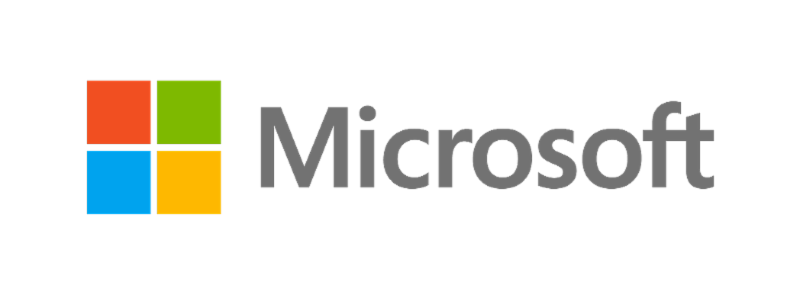 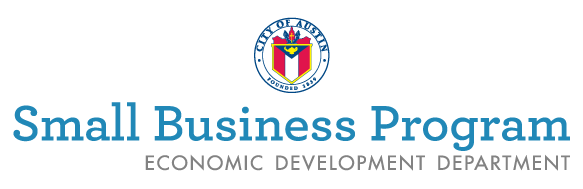 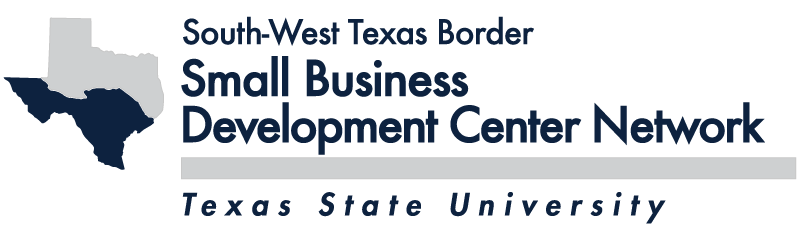 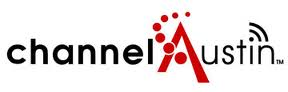 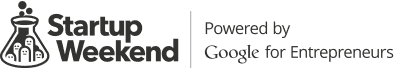 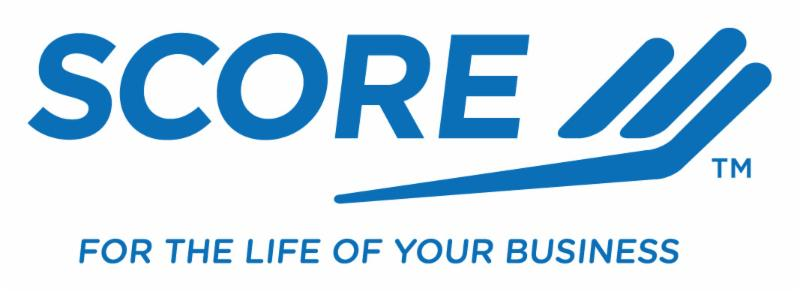 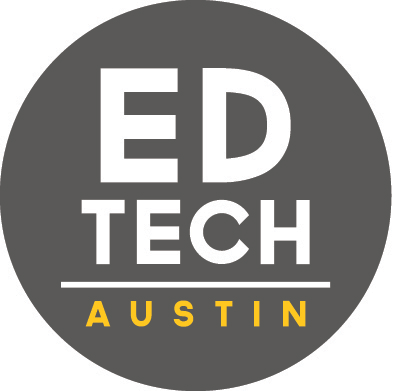 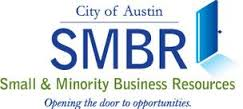 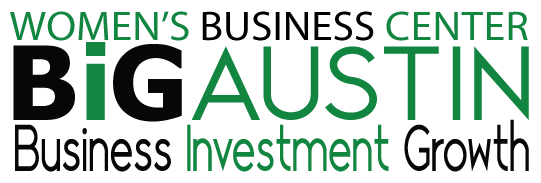 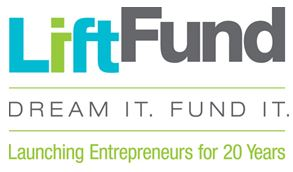 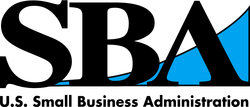 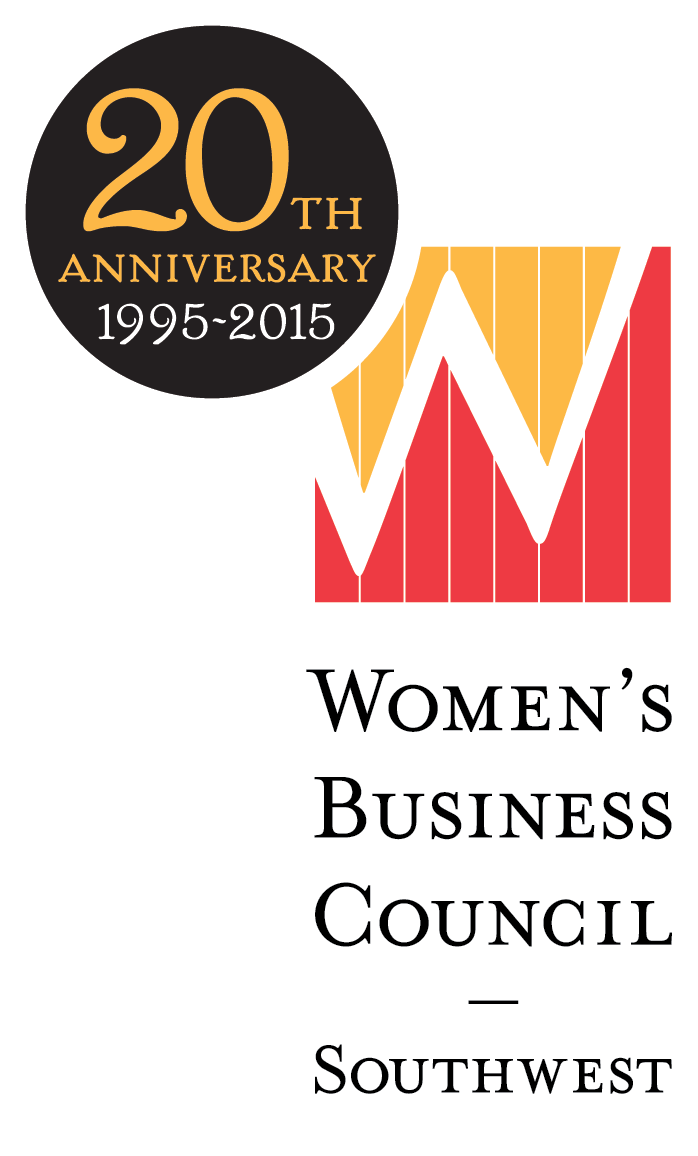 